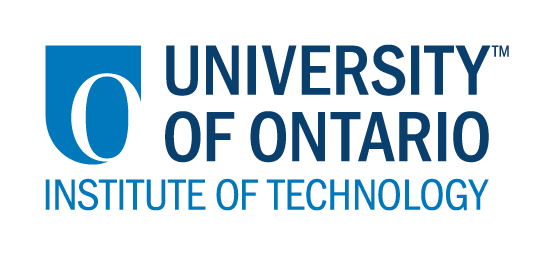 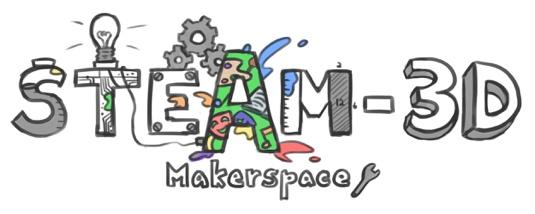 Projet Makerspaces CODE/MOE/UOIT--Plan de leçonConseil Scolaire: Lakehead Année(s): 7e  et 8e annéesSujet: Langage
Un activité d’écran vertGrandes idées: Les élèves travaillent en collaboration, en utilisant les médias numériques, pour soutenir l'apprentissage individuel et contribuer à l'apprentissage des autres.
Attentes du curriculum:Les études médiatiques :- produire une variété de textes médiatiques à des fins et des publics spécifiques, en utilisant des formes, des conventions et des techniques appropriéesL’écriture : - écrire des textes complexes de différentes longueurs en utilisant un large éventail de formes d’écritureGrandes idées: Les élèves travaillent en collaboration, en utilisant les médias numériques, pour soutenir l'apprentissage individuel et contribuer à l'apprentissage des autres.
Attentes du curriculum:Les études médiatiques :- produire une variété de textes médiatiques à des fins et des publics spécifiques, en utilisant des formes, des conventions et des techniques appropriéesL’écriture : - écrire des textes complexes de différentes longueurs en utilisant un large éventail de formes d’écritureButs d’apprentissages:« On apprend à… »-travailler en groupe- résoudre des problèmes- écouter aux autres- être créatif/créativeCritères de succès:  Nous aurons du succès quand…- nous avons créé une vidéo basée sur le thème, l'idée ou le contenu du super-héros en fonction des critères de succès co-créés- nous avons démontré notre connaissance de l'utilisation de l'écran vert pour montrer efficacement nos idéesAperçu de la leçon:Les élèves travailleront en collaboration pour créer une vidéo en utilisant l'écran vert pour faire leur bande-annonce de film de super-hérosAperçu de la leçon:Les élèves travailleront en collaboration pour créer une vidéo en utilisant l'écran vert pour faire leur bande-annonce de film de super-hérosMatériaux et technologie à employer:  - les iPads- leur script- l'écran vert- les accessoires- l'InternetMatériaux et technologie à employer:  - les iPads- leur script- l'écran vert- les accessoires- l'InternetAccommodations/Modifications:  La leçon sera différencié par:Le contenu, spécifiquement: Le processus, spécifiquement: 
La date dû à remettre prolongéLe produit, spécifiquement:Un film de longueur raccourci  L’environnement, spécifiquement: MINDS ON:  MINDS ON:  Pendant cette phase, l’enseignant(e) pourra : • Activer les connaissances préalables des élèves; • Engager les élèves en posant des questions qui suscitent la réflexion ;• Recueillir des données d'évaluation diagnostique et / ou formative par l'observation et l'interrogatoire ; Pendant cette phase, les étudiant(e)s pourraient • participer en discussions ; • proposer des stratégies ; • Interroger le professeur et ses camarades de classe ; • Faire des liens et réfléchir sur l'apprentissage antérieur.Décrivez comment vous allez introduire l'activité d'apprentissage à vos élèves.Quelles questions clés poseriez-vous ? Comment allez-vous recueillir des données diagnostiques ou formatives sur les niveaux actuels de compréhension des élèves ? Comment les élèves seront-ils/elles groupé(e)s ? Comment les documents seront-ils distribués ?Cette leçon viendrait après la leçon exploratoire de comment utiliser l'écran vert, ainsi que la leçon d'alphabétisation sur la création de leur propre super-héros. Les étudiant(e)s auraient une connaissance préalable de la façon d'utiliser l'écran vert.-Nous allons regarder quelques bandes-annonces de films Superhero sur Youtube.- Les étudiant(e)s ont trouvé cela amusant, engageant, ils ont aimé faire une vidéo / prendre une photo et regarder comme si c'était une expérience réelle- les défis: l'espace écran vert n'était pas assez grand et l'accès aux appareils avec le logiciel était limité.Décrivez comment vous allez introduire l'activité d'apprentissage à vos élèves.Quelles questions clés poseriez-vous ? Comment allez-vous recueillir des données diagnostiques ou formatives sur les niveaux actuels de compréhension des élèves ? Comment les élèves seront-ils/elles groupé(e)s ? Comment les documents seront-ils distribués ?Cette leçon viendrait après la leçon exploratoire de comment utiliser l'écran vert, ainsi que la leçon d'alphabétisation sur la création de leur propre super-héros. Les étudiant(e)s auraient une connaissance préalable de la façon d'utiliser l'écran vert.-Nous allons regarder quelques bandes-annonces de films Superhero sur Youtube.- Les étudiant(e)s ont trouvé cela amusant, engageant, ils ont aimé faire une vidéo / prendre une photo et regarder comme si c'était une expérience réelle- les défis: l'espace écran vert n'était pas assez grand et l'accès aux appareils avec le logiciel était limité.ACTION:  ACTION:  Pendant cette phase, l’enseignant(e) pourra : • Poser des questions ; • Clarifier les idées fausses, en redirigeant les élèves par questionnement ; • Répondre aux questions des élèves (mais éviter de fournir une solution au problème)• observer et évaluer ; • Encourager les élèves à représenter leur pensée de façon concrète et / ou avec des dessins ; • Encourager les élèves à clarifier leurs idées et à poser des questions à d'autres élèves.Pendant cette phase, les étudiant(e)s pourraient : • Représenter leur pensée (en utilisant des nombres, des images, des mots, des matériel de manipulation, des actions, etc.) ;• Participer activement à des groupes entiers, de petits groupes ou en groupes indépendants ;• Expliquer leur pensée à l’enseignant(e) et à leurs camarades de classe ; • Explorer et développer des stratégies et des concepts. Décrivez les tâches dans lesquelles vos élèves seront engagés.Quelles idées fausses ou difficultés pensez-vous qu'ils/elles pourraient rencontrer ?Comment vont-ils/elles démontrer leur compréhension du concept ? Comment allez-vous recueillir vos données d'évaluation (par exemple, liste de contrôle, notes anecdotiques) ?  - les élèves ont utilisé un script préparé au préalable pour leur vidéo avec l'écran vert. Le script a été écrit pour représenter une bande-annonce de film Superhero.- l'enseignant(e) peut utiliser une liste de contrôle ou des notes anecdotiques pour évaluer les élèves et leur capacité à appliquer les compétences à leur tâche.- les élèves travailleront avec un partenaire ou en groupe (maximum 4 personnes) pour créer une vidéo en utilisant l'application Green Screen.- les élèves apporteront leurs accessoires à l'école- les élèves créeront une vidéo en utilisant une image et un dialogue appropriés- l'enseignant(e) se promène et observe et offre un soutien. L'enseignant(e) peut remettre en question la pensée des élèves pour les guider.Décrivez les tâches dans lesquelles vos élèves seront engagés.Quelles idées fausses ou difficultés pensez-vous qu'ils/elles pourraient rencontrer ?Comment vont-ils/elles démontrer leur compréhension du concept ? Comment allez-vous recueillir vos données d'évaluation (par exemple, liste de contrôle, notes anecdotiques) ?  - les élèves ont utilisé un script préparé au préalable pour leur vidéo avec l'écran vert. Le script a été écrit pour représenter une bande-annonce de film Superhero.- l'enseignant(e) peut utiliser une liste de contrôle ou des notes anecdotiques pour évaluer les élèves et leur capacité à appliquer les compétences à leur tâche.- les élèves travailleront avec un partenaire ou en groupe (maximum 4 personnes) pour créer une vidéo en utilisant l'application Green Screen.- les élèves apporteront leurs accessoires à l'école- les élèves créeront une vidéo en utilisant une image et un dialogue appropriés- l'enseignant(e) se promène et observe et offre un soutien. L'enseignant(e) peut remettre en question la pensée des élèves pour les guider.CONSOLIDATION: Réflexion et ConnectionCONSOLIDATION: Réflexion et ConnectionPendant cette phase, l’enseignant(e) pourra : • Encourager les élèves à expliquer une variété de stratégies d'apprentissage ; • Demander aux élèves de défendre leurs procédures et de justifier leurs réponses ; • Clarifier les malentendus ; • Relier des stratégies et des solutions à des types de problèmes similaires afin d'aider les élèves à généraliser les concepts ; • Résumer la discussion et mettre l'accent sur des points ou des concepts clés.Pendant cette phase, les étudiant(e)s pourraient : • Partager leurs découvertes ; • Utilise une variété de représentations concrètes pour démontrer leur compréhension• justifier et expliquer leurs pensées ; • réfléchir sur leurs apprentissages.Comment choisirez-vous les élèves ou les groupes d'élèves qui doivent partager leur travail avec la classe (ex. Montrer une variété de stratégies, montrer différents types de représentations, illustrer un concept clé) ? Quelles questions clés poseriez-vous pendant le débriefing ? - les élèves vont réfléchir et écrire dans leurs journaux d'apprentissage.- l'enseignant(e) évaluera les bandes-annonces de films en utilisant les critères et la rubrique co-construits.Comment choisirez-vous les élèves ou les groupes d'élèves qui doivent partager leur travail avec la classe (ex. Montrer une variété de stratégies, montrer différents types de représentations, illustrer un concept clé) ? Quelles questions clés poseriez-vous pendant le débriefing ? - les élèves vont réfléchir et écrire dans leurs journaux d'apprentissage.- l'enseignant(e) évaluera les bandes-annonces de films en utilisant les critères et la rubrique co-construits.